PurposeThe standards elaborations (SEs) support teachers to connect curriculum to evidence in assessment so that students are assessed on what they have had the opportunity to learn. The SEs can be used to:make consistent and comparable judgments, on a five-point scale, about the evidence of learning in a folio of student work across a year/banddevelop task-specific standards (or marking guides) for individual assessment tasksquality assure planning documents to ensure coverage of the achievement standard across a year/band.StructureThe SEs have been developed using the Australian Curriculum achievement standard. The achievement standard for  describes what students are expected to know and be able to do at the end of each year. Teachers use the SEs during and at the end of a teaching period to make on-balance judgments about the qualities in student work that demonstrate the depth and breadth of their learning.In Queensland, the achievement standard represents the working with (WW) standard — a sound level of knowledge and understanding of the content, and application of skills. The SEs are presented in a matrix where the discernible differences and/or degrees of quality between each performance level are highlighted. Teachers match these discernible differences and/or degrees of quality to characteristics of student work to make judgments across a five-point scale.Years 1–2  standard elaborations © State of Queensland (QCAA) 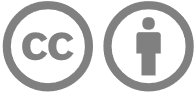 Licence: https://creativecommons.org/licenses/by/4.0 | Copyright notice: www.qcaa.qld.edu.au/copyright — lists the full terms and conditions, which specify certain exceptions to the licence. | Attribution: (include the link): © State of Queensland (QCAA) 2023Unless otherwise indicated material from Australian Curriculum is © ACARA 2010–present, licensed under CC BY 4.0. For the latest information and additional terms of use, please check the Australian Curriculum website and its copyright notice.Years 1–2 standard elaborations — 
Australian Curriculum : Years 1–2 Australian Curriculum:  achievement standardBy the end of Year 2 students show how simple digital solutions meet a need for known users. Students represent and process data in different ways. They follow and describe basic algorithms involving a sequence of steps and branching. With assistance, students access and use digital systems for a purpose. They use the basic features of common digital tools to create, locate and share content, and to collaborate, following agreed behaviours. Students recognise that digital tools may store their personal data online.Source: Australian Curriculum, Assessment and Reporting Authority (ACARA), Australian Curriculum Version 9.0  for Foundation–10 https://v9.australiancurriculum.edu.au/f-10-curriculum/learning-areas/digital-technologies/year-1?view=quick&detailed-content-descriptions=0&hide-ccp=0&hide-gc=0&side-by-side=1&strands-start-index=0&subjects-start-index=0Applying (AP)Making connections (MC)Working with (WW)Exploring (EX)Becoming aware (BA)The folio of student work contains evidence of the following:The folio of student work contains evidence of the following:The folio of student work contains evidence of the following:The folio of student work contains evidence of the following:The folio of student work contains evidence of the following:Knowledge and understandingDigital systemsaccessing and applying knowledge when using digital systems for a purpose, with assistanceaccessing and making connections when using digital systems for a purpose, with assistanceaccessing and using digital systems for a purpose, with assistanceaccessing and exploring using digital systems for a purpose, with assistancebecoming aware of digital systems, with assistanceKnowledge and understandingData representationapplying knowledge when representing and processing data in different waysmaking connections when representing and processing data in different waysrepresenting and processing data in different waysexploring representing and/or processing data in different waysbecoming aware of representing and/or processing dataProcesses and production skillsInvestigating and definingapplying knowledge when showing how simple digital solutions meet a need for known usersmaking connections when showing how simple digital solutions meet a need for known usersshowing how simple digital solutions meet a need for known usersexploring how simple digital solutions meet a need for known usersbecoming aware of digital solutionsProcesses and production skillsGenerating 
and designingfollowing and applying knowledge when describing basic algorithms involving a sequence of steps and branchingfollowing and making connections when describing basic algorithms involving a sequence of steps and branchingfollowing and describing basic algorithms involving a sequence of steps and branchingexploring basic algorithms involving a sequence of steps and/or branchingbecoming aware of basic algorithmsProcesses and production skillsCollaborating and managingapplying knowledge when using the basic features of common digital tools to:create, locate and share contentcollaboratefollowing agreed behavioursmaking connections when using the basic features of common digital tools to:create, locate and share contentcollaboratefollowing agreed behavioursusing the basic features of common digital tools to:create, locate and share contentcollaboratefollowing agreed behavioursdemonstrating varying level of skills when using the basic features of common digital tools to:create, locate and/or share contentcollaboratefollowing agreed behavioursbeginning to use skills when using the basic features of common digital toolsProcesses and production skillsPrivacy and securityapplying knowledge when recognising that digital tools may store their personal data online.making connections when recognising that digital tools may store their personal data online.recognising that digital tools may store their personal data online.exploring that digital tools may store their personal data online.becoming aware of their personal data.KeyShading identifies the qualities or discernible differences in the AP–BA descriptors:APApplies the curriculum content; demonstrates a thorough understanding of the required knowledge; demonstrates a high level of skill that can be transferred to new situationsMCMakes connections using the curriculum content; demonstrates a clear understanding of the required knowledge; applies a high level of skill in situations familiar to them, and begins to transfer skills to new situationsWWWorks with the curriculum content; demonstrates understanding of the required knowledge; applies skills in situations familiar to themEXExplores the curriculum content; demonstrates understanding of aspects of the required knowledge; uses a varying level of skills in situations familiar to themBABecomes aware of the curriculum content; demonstrates a basic understanding of aspects of required knowledge; begins to use skills in situations familiar to them